Польза гимнастики:  - улучшение кровоснабжения и питания мозга и всего организма кислородом; - поддержание силы мышц, замедление атрофических процессов; - нормализация деятельности скелета и вестибулярного аппарата, - улучшение координации движений, поддержание подвижности суставов;          - гармонизация метаболизма, что препятствует развитию сердечных болезней и эндокринных нарушений;  - улучшение психологического состояния человека. Упражнения можно выполнять сразу после подъема, до завтрака или в течение дня до приема пищи. Заниматься рекомендуется в проветренном и прохладном помещении. Упражнения для разминки: Вращения головой, наклоны вперед-вниз. Это упражнение будет разминать шею; Повороты головы сначала к правому, затем к левому плечу с потягиваем к плечу; Положить на плечи руки и вращать вперед-назад по кругу несколько раз; Вытянуть руки по сторонам, согнуть в локтях и вращать. Сделать несколько повторений; Полуприседания. Приседая вполовину, разводить колени в стороны. После полуприседаний делают полные приседания. Гимнастика для пожилых людей должна включать комплексы для разных частей тела: шеи, рук и ног. Предлагаем несколько упражнений, которыми вы можете дополнить разминку.. Упражнения для шеи: Наклонять голову вперед-назад со сгибанием шеи. Повернуть голову вправо и посмотреть на плечо, затем влево и посмотреть на левое плечо; Наклонить голову вправо, не поднимая плеч. Постарайтесь достать головой до плеча. Повторить в обе стороны. Выполнять в медленном темпе. Упражнения для рук: Помассировать каждый палец. Сгибать и разгибать их по очереди, сжимать ладонь в кулак и распрямлять пальцы. Эти и подобные манипуляции отлично тренируют кисти. Двигать кистями в сначала в одну, потом в другую сторону. Выпрямить руки, стараясь разогнуть их в локтях. Упражнения для ног: Спустить ноги на пол, подвигать пальцами стоп, сжимать и разжимать их. Сделать несколько кругов стопой в правую и левую стороны. Потянуть носки, потянуть стопы на себя. Медленно сгибать и разгибать в коленях ноги. Поводить коленями влево-вправо, немного присесть.Статичные упражнения:   – «стульчик» - прислонитесь плотно спиной к стене и присядьте, держась спиной за стену, как будто на стул, руки вытяните вперед и продолжайте сидеть на «стульчике» несколько минут; - «планочка» - встаньте в упор лежа, как будто собираетесь отжиматься от пола (можно руки поставить на диван или стул) и продолжайте так стоять несколько минут;   - «кошечка» - встаньте на четвереньки и начинайте выгибать спину как кошка, то вверх, то вниз и постоять в этих положениях;  - «солнышко» - встаньте на носочки, руки вверх, голову вверх и смотрим на «солнышко», продолжаем так стоять несколько минут.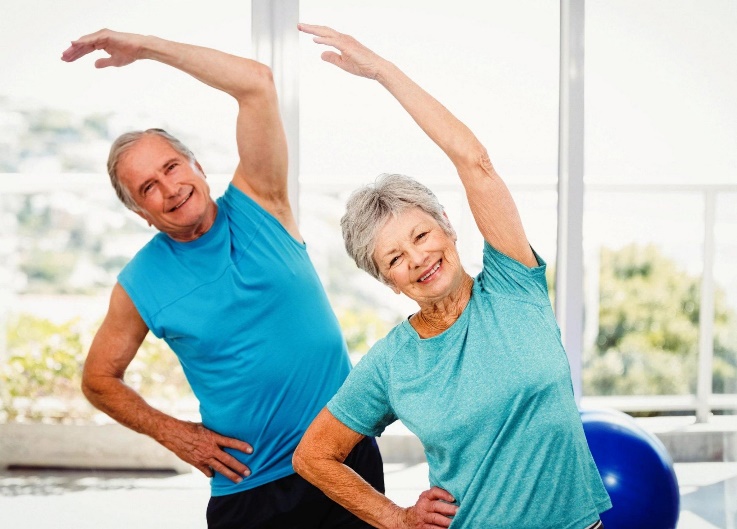 Дыхательная гимнастика: –            «бегемотики» - присядьте удобно на стул, спина прямая, вдыхаем носом воздух, громко, в живот накачивая кислород (не грудью дышим), живот при этом надувается, задержали на 2-3 секунды воздух в себе и резко выдыхаем через рот. «энергетическое зевание» - начинаем активно зевать, издавая громкие звуки при этом«пение любимых песен» так же помогает насыщать мозг кислородом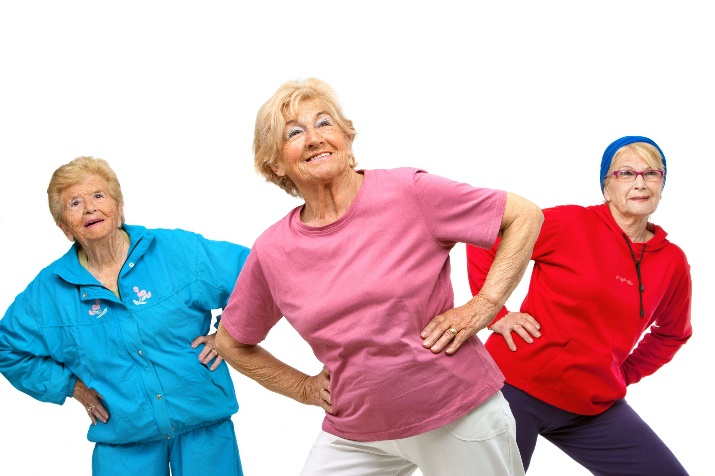 Такие, казалось бы, простые упражнения положительно влияют не только на эмоциональное, но и на общее состояние пожилого человека: физические упражнения и дыхательная гимнастика прекрасно стимулирует нервную систему, улучшает работу головного мозга, не позволяет угасать таким когнитивным функциям организма как внимание, кратковременная память, мышление.СОЦИАЛЬНОЕ  ОБСЛУЖИВАНИЕ НА ДОМУ ГРАЖДАН ПОЖИЛОГО ВОЗРАСТА И ИНВАЛИДОВДиректор: Климовских Ирина Анатольевна, тел. 8 (3435) 40-64-22Адрес: г. Нижний Тагил, Дзержинский район, ул. Окунева 22, 4 этаж, каб. № 438, 441,443, 444График работы: понедельник-пятницас 8.30 до 17.00; перерыв с 12.00 до 12.30Сайт: yashma.office-nko.ruЭл. почта: yashma@office-nko.ruГруппа ВКонтакте: https://vk.com/anosonyashmaГруппа в Одноклассниках:https://ok.ru/group/66273623343137Группа в Телеграм: t.me/anosonyashmaАссоциация социально ориентированных некоммерческих организаций Свердловской области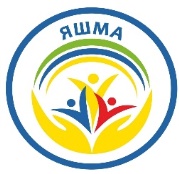 Автономная некоммерческая организация социального обслуживания населения «ЯШМА»Полезная гимнастика для пожилых людей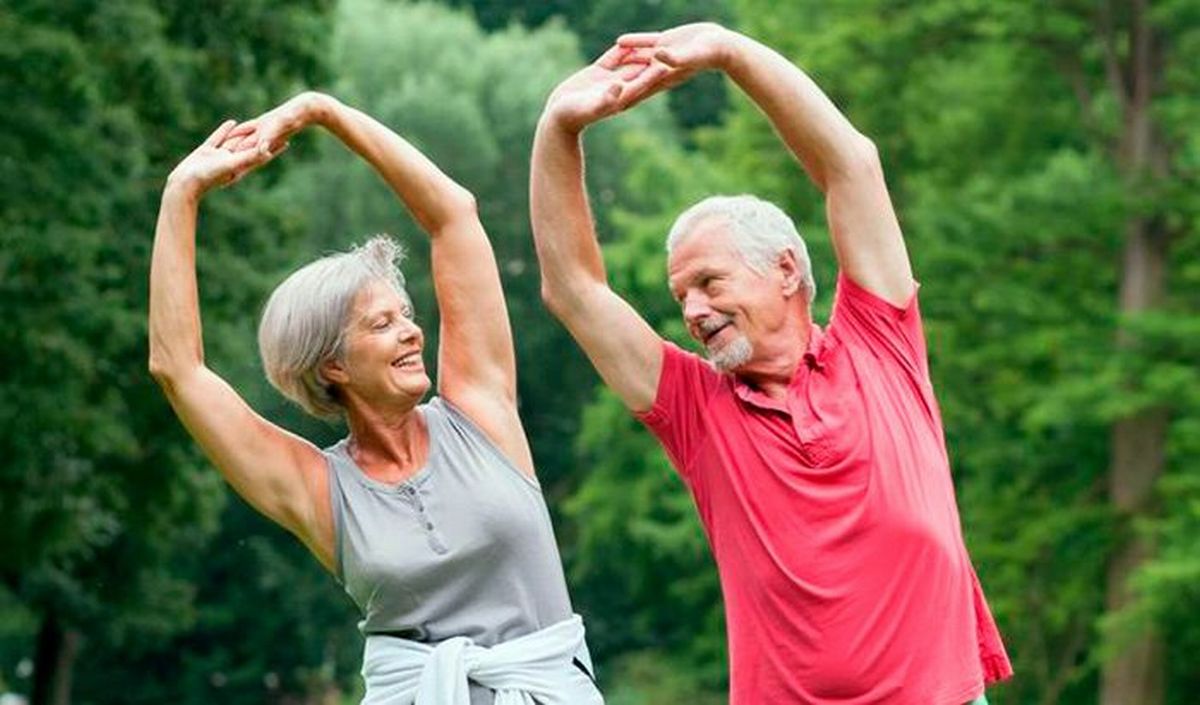 Составитель: психолог Карасева И.В.№отд.Ф.И.О. заведующегоТел.1Никифорова Людмила Станиславовна40-64-212Халикова Ирина Сергеевна40-64-213Шимаковская Анна Анатольевна40-64-204Дудникова Надежда Васильевна40-64-20